ATA DE REUNIÃO DO COMITÊ GESTOR DO FUNDO  DE MUNICIPAL DE INOVAÇÃO (CGFMI) DE FLORIANÓPOLISFlorianópolis, 30 de outubro de 2019Aos trinta dias do mês de outubro de dois mil e dezenove, às catorze horas, por convocação do Secretário de Turismo, Tecnologia e Desenvolvimento Econômico, Presidente do Comitê Gestor do Fundo Municipal de  Inovação, reuniram-se na Sala de Reuniões da Secretaria Municipal de Turismo, Tecnologia e Desenvolvimento Econômico, situada na Rua Padre Roma nº 482 Ed. Premier 3º andar sala 309, bairro Centro, município de Florianópolis, os membros do Comitê Gestor do Fundo Municipal de Inovação (CGFMI) de Florianópolis, de acordo com a Lei Complementar 432/2012, os Decretos 17.097/2017 e 17.962/2017, para trabalhar sobre a seguinte pauta: 1) Deliberar sobre o projeto “Parceria com entidade do terceiro setor para operação do Living Lab Florianópolis em 2019/2020, edição Mobilidade Urbana”, no valor de R$ 160.000,00; 2) Deliberar sobre o projeto “Parceria com entidade do terceiro setor para operação de ações de Capacitação Tecnológica para Jovens e Adultos”, no valor de R$ 400.000,00. A primeira chamada foi realizada às 14 horas. Com a presença dos membros do CGFMI Juliano Richter Pires (SMTTDE) e Fernanda Luchi (ACIF), após segunda chamada realizada às 14:30 horas foi iniciada a reunião. Os demais membros não enviaram justificativa formal para a ausência na reunião. O Sr. Juliano Richter Pires, presidente do CGFMI, então deu boas-vindas aos presentes e deu início à pauta prevista. 1) Deliberação sobre o projeto “Parceria com entidade do terceiro setor para operação do Living Lab Florianópolis em 2019/2020, edição Mobilidade Urbana”, no valor de R$ 160.000,00. Após análise, observou-se o sucesso alcançado pelo Living Lab 2018-2019, e considerou-se o apelo do Prefeito Municipal para que a próxima edição contemplasse exclusivamente projetos para a Mobilidade Urbana. Assim, o projeto foi APROVADO por unanimidade dos Membros do CGFMI presentes. 2) Deliberação sobre o projeto “Parceria com entidade do terceiro setor para operação de ações de Capacitação Tecnológica para Jovens e Adultos” no valor de R$ 400.000,00. Durante a análise do projeto percebeu-se que se trata de uma ação que pode efetivamente colaborar com a solução da falta de talentos para as empresas de tecnologia estabelecidas na cidade. Os membros do CGFMI também destacaram a importância de dar prioridade em Jovens e Adultos que estejam à margem do mercado tecnológico, promovendo a sua inclusão social e oportunidades de melhores empregos. Assim, o projeto foi APROVADO por unanimidade dos Membros do CGFMI presentes. Não havendo mais manifestações, o presidente do CGFMI, Sr. Juliano Richter Pires, agradeceu a presença de todos e deu por encerrado os trabalhos solicitando ao Secretário Executivo do CGFMI, Sr. Marcus José Rocha, a lavratura da presente Ata.Juliano Richter PiresPresidente do CGFMIFernanda LuchiMarcus José RochaSecretário Executivo do CGFMIPrograma Municipal de Incentivo à InovaçãoSecretaria Municipal de Turismo, Tecnologia e Desenvolvimento Econômico.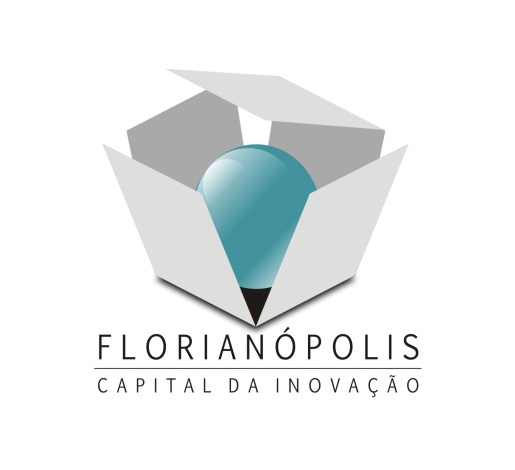 